Razpisna dokumentacija za javni razpis – sofinanciranje izvajanja kino dejavnostiRazpisno dokumentacijo sestavlja:javni razpis,navodilo za prijavo, razpisni obrazci ter vzorci pogodb o sofinanciranju.Navodilo za prijavoPrijava: Prijavitelj mora v svoji prijavi predložiti vse dokumente, zahtevane v javnem razpisu in razpisni dokumentaciji. Prijava in priloženi dokumenti morajo biti potrjeni (podpisani).Predloženi vzorec pogodbe prijavitelj podpiše, s čimer sprejema pogodbene pogoje. Posamezen prijavitelj odda prijavo za posamezen sklop, lahko pa tudi za oba sklopa.Vsebina razpisanega programa:Občina Ajdovščina bo na podlagi Javnega razpisa za sofinanciranje izvajanja kino dejavnosti v letu 2020, izvajalcem sofinancirala izvajanje kino dejavnosti v dveh sklopih:izvajanje kino dejavnosti,izvajanje art kino dejavnosti.Pogoji, ki jih morajo izpolnjevati prijavitelji:Prijavitelji morajo izpolnjevati splošne pogoje in dodatne pogoje navedene v javnem razpisu.Merilo in kriteriji, po katerih se bodo ocenjevale prejete vloge:Merilo za ocenjevanje vlog je višina zaprošenega sofinanciranja projekcije posameznega filma: večje število točk prejme izvajalec, ki predvidi nižje sofinanciranje občine na posamezni predvajani film, po naslednji formuli: točke=(najnižji zaprošeni znesek sofinanciranja na film x 10 točk) / (zaprošeni znesek sofinanciranja na film prijavitelja)Najvišji zaprošeni znesek za sofinanciranje projekcije posameznega filma lahko znaša največ 100 € (bruto, upoštevani vsi stroški). V primeru, da prijavitelj ponudi ceno 0 €, se mu dodeli 10 točk. V primeru, da prijavitelj ne izpolni vloge v točki 3. razpisnega obrazca se šteje, da ponuja ceno 0 € in se mu dodeli 10 točk.Prijavitelji, ki se bodo pravočasno prijavili na javni razpis in bodo izpolnjevali pogoje razpisa, bodo ocenjeni v skladu z merilom iz tega razpisa. Prejete vloge se bo ocenjevalo za vsak sklop posebej. Za sofinanciranje posameznega sklopa javnega razpisa bo izbran tisti izvajalec, ki bo za posamezen sklop dosegel najvišje število točk.V primeru enakega števila točk vseh prijaviteljev se za izvajanje posameznega sklopa razpisane dejavnosti izbere tistega izvajalca, ki je prvi oddal vlogo na javni razpis. Upošteva se datum in ura poštnega žiga pri priporočeno oddanih vlogah oziroma datum in ura prejemne štampiljke Občine Ajdovščina pri osebno oddanih vlogah oziroma vlogah oddanih po redni pošti.Način in rok za oddajo prijav:Prijave v zaprti kuverti z oznako »Javni razpis kino dejavnost - ne odpiraj« se pošlje po pošti ali odda osebno na naslov Občina Ajdovščina, Cesta 5. maja 6a, 5270 Ajdovščina. Na hrbtni strani ovojnice mora biti naveden polni naslov prijavitelja. Prijavi se priložijo obrazci in drugi dokumenti, navedeni v razpisni dokumentaciji, ki jo zainteresirani dobijo v sprejemni pisarni Občine Ajdovščina ali na spletni strani občine: www.ajdovscina.si, pod rubriko: Javna naročila, objave, razpisi, zavihek: Javni razpisi. Rok za prijavo na javni razpis je petek 7. 2. 2020. Šteje se, da je prijava pravočasna, če je bila oddana zadnji dan roka za oddajo prijav po pošti priporočeno ali osebno v sprejemno pisarno občine. Prijavitelji, ki bodo oddali nepopolno vlogo, bodo pozvani na dopolnitev, nepravočasno prispele prijave pa bodo s sklepom zavržene. Obvestilo o izbiri in podpis pogodbe:Administrativna komisija bo predvidoma dva dni po roku za prijavo odprla prispele prijave na razpis, po odpiranju pa bo pravočasne in popolne prijave ocenila strokovna komisija. Razpisni obrazci in dokazila:Prijavitelj prijavi program na razpisnih obrazcih in priloži ustrezna dokazila:ustanovitveni akt (sklep sodišča, odločba upravne enote, statut društva, …) iz katerega je razvidna registracija in dejavnost prijavitelja, parafiran izvod vzorca pogodbe.Način financiranja:Z izbranim izvajalcem za posamezni sklop razpisa bo podpisana pogodba o sofinanciranju v letu 2020. Sredstva se izbranemu izvajalcu odobri na podlagi prejetih mesečnih zahtevkov z dokazili. Ajdovščina,  23. 1. 2020RAZPISNI OBRAZCIPrijava na javni razpis za sofinanciranje izvajanja kino dejavnosti v letu 2020Podatki o izvajalcu*Podatek o elektronski pošti in telefonski številki kontaktne osebe ni obvezen. Občinska uprava ga bo uporabila zgolj za namen reševanja vloge.Podatki o programuPrijavo oddajamo za: (obkroži) Sklop A: sofinanciranje kino dejavnosti v Dvorani prve slovenske vlade. Sklop B: sofinanciranje art kino dejavnosti v Dvorani prve slovenske vlade. Prijavitelj se prijavi na posamezen sklop, lahko pa tudi za oba sklopa. Prijavitelj odda prijavo za vsak sklop posebej.Opis programa: (opis ponujenega programa)__________________________________________________________________________________________________________________________________________________________________________________________________________________________________________________________________________________________________________________________________________________________________________________________________________________________________________________________________Termini izvajanja programa Zagotavljanje kvalitete produkcije:_________________________________________________________________________________________________________________________________________________________________________________________________________________________________Višina sofinanciranja:Višina zaprošenega sofinanciranja na projekcijo posameznega filma: _________________________________Podpis odgovorne osebe in žig:  ____________________________________Kraj in datum: __________________Priloge:podpisane izjaveustanovitveni akt (sklep sodišča, odločba upravne enote, statut društva, …) iz katerega je razvidna registracija in dejavnost prijavitelja parafiran izvod vzorca pogodbeIZJAVEPrijavitelj: _____________________________________________________________Ime in priimek odgovorne osebe: _________________________________________Izjava št. 1Izjavljamo, da smo seznanjeni s pogoji in merili javnega razpisa in jih sprejemamo.Izjavljamo, da bomo med izvajanjem programa dosledno spoštovali določbe Splošne uredbe o varstvu osebnih podatkov – GDPR (Uredba (EU) 2016/679 Evropskega parlamenta in Sveta iz 27. aprila 2016 o varstvu posameznikov pri obdelavi osebnih podatkov in o prostem pretoku takih podatkov ter o razveljavitvi Direktive 95/46/ES.Izjavljamo, da navedeni programi in projekti niso prijavljeni na drugih javnih razpisih Občine Ajdovščina.Izjavljamo, da imamo urejeno evidenco o članstvu in ostalo dokumentacijo, kot to določa zakon o društvih. (velja za pravne osebe ustanovljene po zakonu o društvih)Izjavljamo, da imamo urejene osnovne materialne, prostorske, kadrovske in organizacijske pogoje za izvajanje predloženega programa. Izjavljamo, da so vsi navedeni podatki v vlogi resnični in ustrezajo dejanskemu stanju.Izjavljamo, da smo v preteklem letu, v kolikor smo bili pogodbena stranka Občine Ajdovščina, izpolnili vse obveznosti do Občine.Izjava št. 2Izvajalec oz. podpisnik pogodbe v imenu prijavitelja izjavljam, da sem seznanjen z določbami 35. člena Zakona o integriteti in preprečevanju korupcije (Uradni list RS št. UPB2-69/11) in izjavljam, da niti sam niti nobeden od mojih družinskih članov, niti nihče izmed članov poslovodstva prijavitelja, niti njegovi družinski člani niso subjekti, za katere bi veljala omejitev poslovanja z Občino Ajdovščina po tem členu. Zavedam se, da v primeru neresničnosti podane izjave, sam nosim odgovornost in posledice zaradi ničnosti sklenjene pogodbe.Datum: _______________               Podpis odgovorne osebe: _______________________VZOREC POGODBE SKLOP A: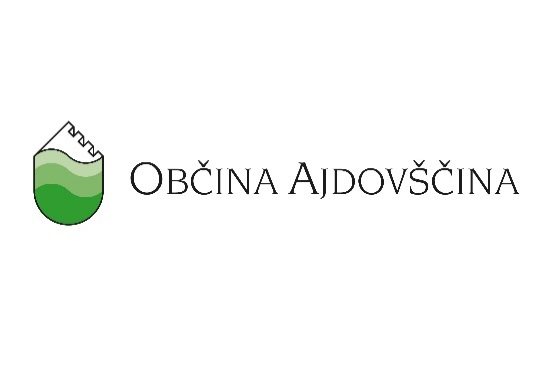 Občina Ajdovščina, Cesta 5. maja 6/a, 5270 Ajdovščinaki jo zastopa župan Tadej Beočanin,v nadaljevanju Občina in izvajalec naziv, naslovki ga zastopa predsednik _______________matična številka: _______   davčna številka: __________    številka TRR: _____________(v nadaljevanju besedila izvajalec)skleneta Pogodbo o sofinanciranju izvajanja kino dejavnosti v letu 2020členPogodbeni stranki ugotavljata:da je v interesu Občine, da se v Dvorani prve slovenske vlade v Ajdovščini izvaja kino dejavnost, zato je objavila Drugi javni razpis za sofinanciranje izvajanja kino dejavnosti v letu 2020,da se je izvajalec prijavil na Drugi javni razpis za sofinanciranje izvajanja kino dejavnosti v letu 2020, sklop A, in bil izbran s sklepom občinske uprave št. ____ z dne _____. členS to pogodbo se Občina zavezuje sofinancirati, izvajalec pa izvajati program kino dejavnosti v letu 2020 skladno s pogoji Drugega javnega razpisa za sofinanciranje izvajanja kino dejavnosti v letu 2020 ter prijavo izvajalca. V letu 2020 znaša delež sofinanciranja programa izvajanja kino dejavnosti za obdobje __ mesecev ____ € bruto (na projekcijo filma ___ bruto). Sredstva za izvajanje programa so zagotovljena na proračunski postavki 18131 – Ajdovski kino, konto _________.členIzvajalec bo v Dvorani prve slovenske vlade v Ajdovščini izvajal kino dejavnost v letu 2020 __ mesečno, razen v juliju in avgustu, na določen dan, kot sledi: Skladno z 8. členom Pravilnika o uporabi Dvorane prve slovenske vlade (Uradni list RS, 71/2016) Občina lahko, zaradi uporabe dvorane za lastne potrebe, naknadno odpove že odobreno uporabo dvorane. V tem primeru se stranki dogovorita za nadomesten projekcijski dan.Izvajalec bo na vsak projekcijski dan v posameznem mesecu predvajal (število)__ filmov različnih filmskih žanrov. Izbor filmov pripravi izvajalec, ki je pri tem dolžan upoštevati različne ciljne skupine gledalcev in slediti cilju čim večjega obiska projekcij. Najmanj en film mora biti namenjen otrokom ali mladini.členIzvajalec se zavezuje:da bo program kino dejavnosti, ki je predmet te pogodbe, izvajal kvalitetno in v skladu s prijavljenim programom,da bo sam na svoje stroške poskrbel za ustrezno oglaševanje med lokalnim prebivalstvom,da bo v primeru odpovedi posameznega projekcijskega dne, ali spremembe števila, ali napovedane ure predvajanih filmov zaradi višje sile, pravočasno obvestil javnost in Občino,da bo sredstva uporabil izključno za prijavljeni program v skladu s sklepom št. _________ z dne _________,da bo poskrbel za varnost obiskovalcev, pridobil vsa potrebna dovoljenja za izvedbo prireditev, spoštoval Hišni red in Požarni red z navodili za uporabnike prostorov Dvorane prve slovenske vlade, objavljene na spletni strani dvorane.členIzvajalcu se dovoli, da lahko poleg predvajanja filmov zagotovi tudi osnovno gostinsko ponudbo za obiskovalce (pokovka, pijača), ki je običajna za kinematografsko dejavnost. V primeru morebitnega posebnega čiščenja po posameznem projekcijskem dnevu oziroma med posameznimi filmi zaradi razlitja pijač oz. hrane, izvajalec pravočasno sam poskrbi za čiščenje. V kolikor tega ne stori, dvorano očisti Občina na njegove stroške.členObčina se zaveže, da bo izvajalcu za predvajanje filmov zagotovila uporabo objekta Dvorane prve slovenske vlade, Trg prve slovenske vlade 1, 5270 Ajdovščina, za vse dni, ki sta jih pogodbeni stranki v tretjem členu pogodbe določili za predvajanje filmov. Občina dovoli izvajalcu uporabo trga pred dvorano za morebitne promocijske akcije v okviru možnosti (ni pa dolžna zagotavljati popolnoma prostega trga). Uporaba Dvorane prve slovenske vlade za namen izvajanja kino dejavnosti se izvajalcu na podlagi 6. člena Pravilnika o uporabi Dvorane prve slovenske vlade (Uradni list RS, 71/2016) ne zaračuna.členObčina bo znesek iz 2. člena te pogodbe izplačevala na podlagi mesečnih zahtevkov, v roku 15 dni po prejemu zahtevka. Izvajalec mora zahtevek za sofinanciranje vložiti v roku 15 dni po izvedenem posameznem projekcijskem dnevu. Zahtevku mora biti priloženo dokazilo o izvedbi projekcijskega dne, ki mora vsebovati navedbo prikazanih filmov, število obiskovalcev za posamezno projekcijo in kopijo potrdila o ceni vstopnice. Sredstva po tej pogodbi se črpajo v letu 2020, razen za projekcijski dan v mesecu decembru 2020, za katerega se sredstva lahko črpajo v letu 2020. členPogodbeni stranki se dogovorita, da se ta pogodba sklepa za določen čas do 31. 12. 2020. členIzvajalec sme odpovedati pogodbo z odpovednim rokom 1 mesec, če po izvedbi treh projekcijskih dni ugotovi, da je bil obisk kino predstav premajhen (če je vse predstave v okviru posameznega projekcijskega dneva obiskalo manj kot 150 gledalcev). Občina sme odpovedati pogodbo z odpovednim rokom 1 mesec, če se ugotovi, da izvajalec ne izvaja programa skladno s to pogodbo.členObčina lahko po predhodnem obvestilu preverja namensko porabo odobrenih sredstev. Izvajalec mora preverjanje omogočiti.V primeru nenamenske porabe sredstev Občina odstopi od pogodbe, izvajalec pa je nenamensko porabljena sredstva dolžan vrniti skupaj z obrestmi, ki se obračunajo od dneva nakazila sredstev.členObčina za namen izvajanja te pogodbe določa, da za izvajanje te pogodbe skrbi Jerica Stibilj.Izvajalec za namen izvajanja te pogodbe določa, da je skrbnik pogodbe ______________. členSkladno s 14. členom Zakona o integriteti in preprečevanju korupcije (Uradni list RS št. 69/11 – UPB2) je ta pogodba nična, če kdo v imenu in na račun druge pogodbene stranke, naročniku, njegovemu predstavniku ali posredniku da, obljubi ali ponudi kakšno nedovoljeno korist za:pridobitev posla aliza sklenitev posla pod ugodnejšimi pogoji aliza opustitev dolžnega nadzora nad izvajanjem pogodbenih obveznosti aliza drugo ravnanje ali opustitev, s katerim je naročniku povzročena škoda ali je omogočena pridobitev nedovoljene koristi katerikoli pogodbeni stranki ali njenemu predstavniku, zastopniku ali posredniku.Podpisnik s podpisom te pogodbe jamči, da ni zadržkov za sklenitev pogodbe po 35. členu ZintPK.členVse spremembe in dopolnitve pogodbe stranki uredita z aneksom k tej pogodbi.Morebitne spore v zvezi s to pogodbo rešujeta stranki sporazumno, sicer pa pristojno sodišče.členPogodba stopi v veljavo, ko jo pogodbeni stranki podpišeta.Pogodba je sestavljena v dveh izvodih, od katerih prejme vsaka stranka en izvod.	Številka: 	Datum: 	Občina Ajdovščina	izvajalec,	Tadej Beočanin, 	ime in priimek,	Župan	predsednik društvaVZOREC POGODBE SKLOP B:Občina Ajdovščina, Cesta 5. maja 6/a, 5270 Ajdovščinaki jo zastopa župan Tadej Beočanin,v nadaljevanju Občina in izvajalec naziv, naslovki ga zastopa predsednik _______________matična številka: _______   davčna številka: __________    številka TRR: _____________(v nadaljevanju besedila izvajalec)Pogodbo o sofinanciranju izvajanja art kino dejavnosti v letu 2020členPogodbeni stranki ugotavljata:da je v interesu Občine, da se v Dvorani prve slovenske vlade v Ajdovščini izvaja kino dejavnost, zato je objavila Drugi javni razpis za sofinanciranje izvajanja kino dejavnosti v letu 2020,da se je izvajalec prijavil na Drugi javni razpis za sofinanciranje izvajanja kino dejavnosti v letu 2020, sklop B, in bil izbran s sklepom občinske uprave št. ____ z dne _____. členS to pogodbo se Občina zavezuje sofinancirati, izvajalec pa izvajati program art kino dejavnosti v letu 2020 skladno s pogoji Drugega javnega razpisa za sofinanciranje izvajanja kino dejavnosti v letu 2020 ter prijavo izvajalca. V letu 2020 znaša delež sofinanciranja programa izvajanja art kino dejavnosti za obdobje __ mesecev ____ € bruto (na projekcijo fima ___ bruto). Sredstva za izvajanje programa so zagotovljena na proračunski postavki 18131 – Ajdovski kino, konto _________.členIzvajalec bo v Dvorani prve slovenske vlade v Ajdovščini izvajal art kino dejavnost v letu 2020 __ mesečno, razen v juliju in avgustu, na določen dan, kot sledi: Skladno z 8. členom Pravilnika o uporabi Dvorane prve slovenske vlade (Uradni list RS, 71/2016) Občina lahko, zaradi uporabe dvorane za lastne potrebe, naknadno odpove že odobreno uporabo dvorane. V tem primeru se stranki dogovorita za nadomesten projekcijski dan.Izvajalec bo na vsak projekcijski dan v posameznem mesecu predvajal (število)__ art filmov. Izbor filmov pripravi izvajalec, najmanj en film mora biti namenjen otrokom ali mladini.členIzvajalec se zavezuje:da bo program art kino dejavnosti, ki je predmet te pogodbe, izvajal kvalitetno in v skladu s prijavljenim programom,da bo sam na svoje stroške poskrbel za ustrezno oglaševanje med lokalnim prebivalstvom,da bo v primeru odpovedi posameznega projekcijskega dne, ali spremembe števila, ali napovedane ure predvajanih filmov zaradi višje sile, pravočasno obvestil javnost in Občino,da bo sredstva uporabil izključno za prijavljeni program v skladu s sklepom št. _________ z dne _________,da bo poskrbel za varnost obiskovalcev, pridobil vsa potrebna dovoljenja za izvedbo prireditev, spoštoval Hišni red in Požarni red z navodili za uporabnike prostorov Dvorane prve slovenske vlade, objavljene na spletni strani dvorane.členIzvajalcu se dovoli, da lahko poleg predvajanja filmov zagotovi tudi osnovno gostinsko ponudbo za obiskovalce (pokovka, pijača), ki je običajna za kinematografsko dejavnost. V primeru morebitnega posebnega čiščenja po posameznem projekcijskem dnevu oziroma med posameznimi filmi zaradi razlitja pijač oz. hrane, izvajalec pravočasno sam poskrbi za čiščenje. V kolikor tega ne stori, dvorano očisti Občina na njegove stroške.členObčina se zaveže, da bo izvajalcu za predvajanje filmov zagotovila uporabo objekta Dvorane prve slovenske vlade, Trg prve slovenske vlade 1, 5270 Ajdovščina, za vse dni, ki sta jih pogodbeni stranki v tretjem členu pogodbe določili za predvajanje filmov. Občina dovoli izvajalcu uporabo trga pred dvorano za morebitne promocijske akcije v okviru možnosti (ni pa dolžna zagotavljati popolnoma prostega trga). Uporaba Dvorane prve slovenske vlade za namen izvajanja kino dejavnosti se izvajalcu na podlagi 6. člena Pravilnika o uporabi Dvorane prve slovenske vlade (Uradni list RS, 71/2016) ne zaračuna.členObčina bo znesek iz 2. člena te pogodbe izplačevala na podlagi mesečnih zahtevkov, v roku 15 dni po prejemu zahtevka. Izvajalec mora zahtevek za sofinanciranje vložiti v roku 15 dni po izvedenem posameznem projekcijskem dnevu. Zahtevku mora biti priloženo dokazilo o izvedbi projekcijskega dne, ki mora vsebovati navedbo prikazanih filmov, število obiskovalcev za posamezno projekcijo in kopijo potrdila o ceni vstopnice. Sredstva po tej pogodbi se črpajo v letu 2020, razen za projekcijski dan v mesecu decembru 2020, za katerega se sredstva lahko črpajo v letu 2020. členPogodbeni stranki se dogovorita, da se ta pogodba sklepa za določen čas do 31. 12. 2020. členIzvajalec sme odpovedati pogodbo z odpovednim rokom en (1) mesec, če po izvedbi treh projekcijskih dni ugotovi, da je bil obisk kino predstav premajhen. Občina sme odpovedati pogodbo z odpovednim rokom en (1) mesec, če se ugotovi, da izvajalec ne izvaja programa skladno s to pogodbo.členObčina lahko po predhodnem obvestilu preverja namensko porabo odobrenih sredstev. Izvajalec mora preverjanje omogočiti.V primeru nenamenske porabe sredstev Občina odstopi od pogodbe, izvajalec pa je nenamensko porabljena sredstva dolžan vrniti skupaj z obrestmi, ki se obračunajo od dneva nakazila sredstev.členObčina za namen izvajanja te pogodbe določa, da za izvajanje te pogodbe skrbi Jerica Stibilj.Izvajalec za namen izvajanja te pogodbe določa, da je skrbnik pogodbe ______________. členSkladno s 14. členom Zakona o integriteti in preprečevanju korupcije (Uradni list RS št. 69/11 – UPB2) je ta pogodba nična, če kdo v imenu in na račun druge pogodbene stranke, naročniku, njegovemu predstavniku ali posredniku da, obljubi ali ponudi kakšno nedovoljeno korist za:pridobitev posla aliza sklenitev posla pod ugodnejšimi pogoji aliza opustitev dolžnega nadzora nad izvajanjem pogodbenih obveznosti aliza drugo ravnanje ali opustitev, s katerim je naročniku povzročena škoda ali je omogočena pridobitev nedovoljene koristi katerikoli pogodbeni stranki ali njenemu predstavniku, zastopniku ali posredniku.Podpisnik s podpisom te pogodbe jamči, da ni zadržkov za sklenitev pogodbe po 35. členu ZintPK.členVse spremembe in dopolnitve pogodbe stranki uredita z aneksom k tej pogodbi.Morebitne spore v zvezi s to pogodbo rešujeta stranki sporazumno, sicer pa pristojno sodišče.členPogodba stopi v veljavo, ko jo pogodbeni stranki podpišeta.Pogodba je sestavljena v dveh izvodih, od katerih prejme vsaka stranka en izvod.	Številka: 	Datum: 	Občina Ajdovščina	izvajalec,	Tadej Beočanin, 	ime in priimek,	Župan	predsednik društvaNazivSedežMatična št.Davčna št.TRRodprt pri bankiŠifra dejavnostiPravno organizacijska oblikaime in priimek odgovorne osebee-mail*telefonska številka*LETO 2020LETO 2020mesecterminijanuarfebruarmarecaprilmajjunijseptemberoktobernovemberdecembermesecterminijanuarfebruarmarecaprilmajjunijseptemberoktobernovemberdecembermesecterminijanuarfebruarmarecaprilmajjunijseptemberoktobernovemberdecember